                                                                                                                       Załącznik  nr 2Data przyjęcia wniosku: …………………………….    Wniosek o przyjęcie dziecka do klasy pierwszej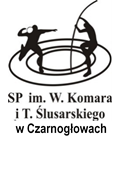  w  Szkole Podstawowej im. W. Komara i T. Ślusarskiego w Czarnogłowachna rok szkolny ………………………1. Dane dziecka:2. Dane rodziców/opiekunów dziecka:Dodatkowe dołączone do wniosku informacje o dziecku:Do wniosku załączono dokumenty związane z rekrutacją3:Łączna ilość punktów uzyskanych w I lub II etapie rekrutacji       ……………………………..                            …………………………………………….(miejscowość, data)                                                    (podpis przewodniczącej komisji rekrutacyjnej)Oświadczenie wnioskodawcy:Oświadczam, że wszystkie dane zawarte we wniosku oraz w załącznikach są zgodne z aktualnym stanem faktycznym i prawnym oraz że jestem świadoma/y odpowiedzialności karnej za złożenie fałszywego oświadczenia.Wyrażam zgodę na przetwarzanie danych osobowych zawartych w niniejszym wniosku i załącznikach do wniosku dla celów związanych z postępowaniem rekrutacyjnym.Zapoznałam/em się z „Klauzulą informacyjną o przetwarzaniu danych”.                                                                                        …...................................................          (czytelny podpis matki/opiekunki)Czarnogłowy, dnia ......................                                        .............................................................                         (czytelny podpis ojca/opiekuna)PouczenieDane osobowe zawarte w niniejszym wniosku i załącznikach do wniosku będą wykorzystywane wyłącznie dla potrzeb związanych z postępowaniem rekrutacyjnym, prowadzonym na podstawie ustawy z dnia 14 grudnia 2016 roku – Prawo oświatowe.Administratorem danych osobowych zawartych we wniosku oraz w załącznikach do wniosku jest dyrektor prowadzonej przez miasto Będzin szkoły podstawowej, do której kierowany jest wniosek.Podanie danych identyfikacyjnych, uwzględnionych w pkt 1.1, 1.2, 1.3, 1.4, 2.1, 2.2, 2.4 i 2.5 wniosku, jest obowiązkowe.Art. 155 ustawy – Prawo oświatowe wprowadza możliwość podania innych danych w celu zapewnienia dziecku podczas pobytu w szkole odpowiedniej opieki, odżywiania oraz metod pracy opiekuńczo-wychowawczej. Podanie danych w załącznikach, zgodnie z wykazem zawartym w pkt 3 wniosku, nie jest obowiązkowe.Podanie danych dotyczących spełnienia kryteriów, zawartych w pkt 4 wniosku, jest nieobowiązkowe, przy czym w przypadku niepodania tych danych przyjmuje się, że kandydat danego kryterium nie spełnia.Zgodnie z art. 133 ust. 2 ustawy z dnia 14 grudnia 2016 roku – Prawo oświatowe kandydaci zamieszkali poza obwodem publicznej szkoły podstawowej mogą być przyjęci do klasy pierwszej po przeprowadzeniu postępowania rekrutacyjnego, jeżeli dana szkoła prowadzona przez Gminę Przybiernów dysponuje wolnymi miejscami. Klauzula informacyjna o przetwarzaniu danychW związku z przetwarzaniem danych osobowych dotyczących przyjęcia dziecka do przedszkola lub oddziału przedszkolnego zorganizowanego w szkole podstawowej, zgodnie z art. 6 ust. 1 lit. e i art. 9 ust. 2 lit. a rozporządzenia Parlamentu Europejskiego i Rady (UE) 2016/679 z dnia 27 kwietnia 2016 r. w sprawie ochrony osób fizycznych w związku z przetwarzaniem danych osobowych i w sprawie swobodnego przepływu takich danych oraz uchylenia dyrektywy 95/46/WE (ogólne rozporządzenie o ochronie danych „RODO”), informuje się:Administratorem danych osobowych jest dyrektor szkoły podstawowej.Administrator danych osobowych przetwarza Pani/Pana dane osobowe na podstawie obowiązujących przepisów prawa oraz na podstawie udzielonej zgody.Dane kontaktowe do Inspektora Ochrony Danych są dostępne na stronie www szkoły podstawowej.Dane osobowe przetwarzane są w związku z art. 133 ust. 2 ustawy z dnia 14 grudnia 2016 roku Prawo oświatowe dotyczącym przyjęcia dziecka do klasy pierwszej szkoły podstawowej.Podanie danych osobowych jest warunkiem niezbędnym do rozpatrzenia wniosku o przyjęcie dziecka do klasy pierwszej szkoły podstawowej. Brak podania danych osobowych uniemożliwia zapewnienie miejsca w szkole. Podanie numeru telefonu kontaktowego oraz adresu e-mail jest dobrowolne. Niepodanie numeru telefonu oraz adresu e-mail będzie skutkowało informowaniem wnioskodawcy wyłącznie drogą pocztową.Pani/Pana dane osobowe będą przechowywane przez okres niezbędny do realizacji celów określonych w pkt 4, a po tym czasie przez okres oraz w zakresie wymaganym przez przepisy powszechnie obowiązującego prawa.W związku z przetwarzaniem Pani/Pana danych osobowych przysługują Pani/Panu następujące uprawnienia: prawo dostępu do danych osobowych,prawo do żądania sprostowania (poprawienia) danych osobowych – w przypadku gdy dane są nieprawidłowe lub niekompletne,prawo do żądania usunięcia danych osobowych (tzw. prawo do bycia zapomnianym), w przypadku gdy dane nie są już niezbędne do celów, dla których były zebrane lub w inny sposób przetwarzane,prawo do wniesienia skargi do Prezesa Urzędu Ochrony Danych Osobowych w przypadku uznania, iż przetwarzanie przez Administratora danych osobowych Pani/Pana danych osobowych narusza przepisy RODO,prawo do ograniczenia przetwarzania danych.Dane osobowe nie będą przetwarzane w sposób zautomatyzowany i nie będą profilowane. 1.1Imiona i nazwisko dziecka1.2Data i miejsce urodzenia1.3PESEL dziecka1.4Adres miejsca zamieszkania2.1Imię i nazwisko matki/opiekunki2.2Adres miejsca zamieszkania2.3Adres poczty elektroniczneji numery telefonów kontaktowych – o ile je posiada  2.4Imię i nazwisko ojca/opiekuna 2.5Adres miejsca zamieszkania2.6Adres poczty elektronicznej i numery telefonów kontaktowych – o ile je posiada  Rodzaj informacji o dzieckuRodzaj informacji o dzieckuinformacja o stanie zdrowia  orzeczenie lub opinia poradni psychologiczno-pedagogicznejpotrzeba szczególnej opiekistosowana dietazalecenia lekarskieLp.KryteriumDokument potwierdzający spełnienie kryteriumSpełnianie kryteriumSpełnianie kryteriumLp.KryteriumDokument potwierdzający spełnienie kryteriumTAKNIE1)Wielodzietność rodziny kandydata Oświadczenie o wielodzietności rodziny kandydata  2)Rodzeństwo kandydata uczęszcza do tej samej szkoły podstawowej, w obwodzie której znajdują                się klasy pierwsze Oświadczenie rodziców/ opiekunów prawnych, o uczęszczaniu rodzeństwa kandydata do szkoły podstawowej, na terenie którego istnieją klasy pierwsze, zawierające imię i nazwisko każdego z rodzeństwa oraz daty urodzenia.